Form IV(Regulation 2B)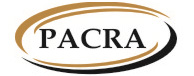 THE PATENTS AND COMPANIES REGISTRATION AGENCYThe Corporate Insolvency Act(Act No. 9 of 2017)_______________The Corporate Insolvency (Insolvency Practitioner Accreditation)Regulations, 2022                      APPLICATION FOR VARIATION OFACCREDITATION            Please write in BLOCK LETTERS         Shaded fields for             Application No.:                                                                                                        Official use only                  Date/Time         Information Required                                Information Provided                                                                                                PART ITO BE COMPLETED BYAPPLICANT1.        Name (s) of Applicant: Plot No.:                                   Street:Postal Address: Telephone No.: Mobile Phone No.: E-mail Address: Town:District; Province:Country:                                                                                  PART II                                                                  TYPE OF VARIATION                                                                                  2.                  PARTICULARS OF                  VARIATION                  DESCRIPTION OF VARIATION(a) (b) (c)                           3.             EXISTING                    PROPOSED VARIATION                      REASONS 4.        AttachmentRelevant documents relating to proposed variation as required by the RegistrarDECLARATIONAND SIGNATUREI declare that all the information I have stated is correct and truthful to the best of my knowledge and belief.………………………………………           …………………………………………Name                                                                   Designation………………………………………             ......……………………………………Signature                                                                    DateFOR OFFICIAL USE ONLYDate of Submission: .............................................................................................................. Application Number: ........................................................................................................... Payment Receipt No.: ......................................................................................................... Application accepted (Proceed for inspection): .................................................................. Application rejected (Notify applicant): ......................................................................................................................................Registrar